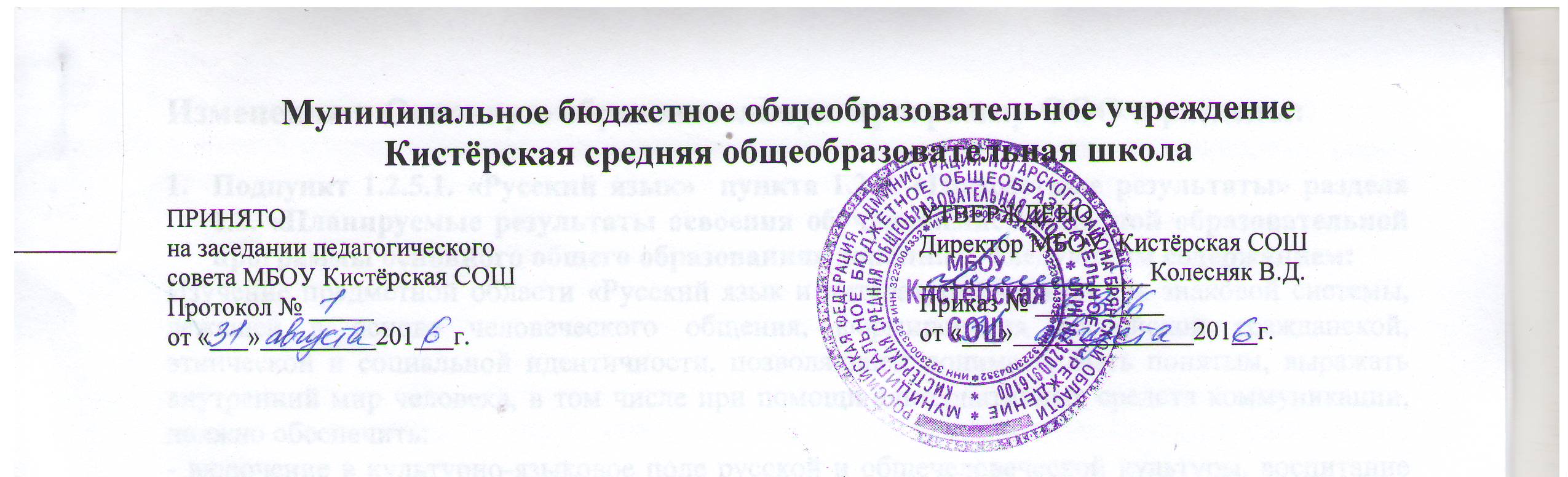  Изменения и дополненияв основную образовательную программу основного общего образования 
муниципального бюджетного общеобразовательного учреждения 
Кистёрская средняя общеобразовательная школа, созданную в 2015г. и утверждённую приказом  № 53/3 от 31.08.2015гс. Кистёр, 2016г.Изменения в Основную образовательную программу ООО в разделы: Подпункт 1.2.5.1. «Русский язык»  пункта 1.2.5. «Предметные результаты» раздела 1.2. «Планируемые результаты освоения обучающимися основной образовательной программы основного общего образования» дополнить следующим содержанием:Изучение предметной области «Русский язык и литература» - языка как знаковой системы, лежащей в основе человеческого общения, формирования российской гражданской, этнической и социальной идентичности, позволяющей понимать, быть понятым, выражать внутренний мир человека, в том числе при помощи альтернативных средств коммуникации, должно обеспечить: - включение в культурно-языковое поле русской и общечеловеческой культуры, воспитание ценностного отношения к русскому языку как носителю культуры, как государственному языку Российской Федерации, языку межнационального общения народов России; - осознание тесной связи между языковым, литературным, интеллектуальным, духовно-нравственным развитием личности и ее социальным ростом; - приобщение к российскому литературному наследию и через него – к сокровищам отечественной и мировой культуры; формирование причастности к национальным свершениям, традициям и осознание исторической преемственности поколений; - обогащение активного и потенциального словарного запаса, развитие культуры владения русским литературным языком во всей полноте его функциональных возможностей в соответствии с нормами устной и письменной речи, правилами русского речевого этикета; - получение знаний о русском языке как системе и как развивающемся явлении, о его уровнях и единицах, о закономерностях его функционирования, освоение базовых понятий лингвистики, формирование аналитических умений в отношении языковых единиц и текстов разных функционально-смысловых типов и жанров. Предметные результаты изучения предметной области «Русский язык и литература» должны отражать: Русский язык: - совершенствование различных видов устной и письменной речевой деятельности (говорения и аудирования, чтения и письма, общения при помощи современных средств устной и письменной коммуникации): - создание устных монологических высказываний разной коммуникативной направленности в зависимости от целей, сферы и ситуации общения с соблюдением норм современного русского литературного языка и речевого этикета; умение различать монологическую, диалогическую и полилогическую речь, участие в диалоге и полилоге; - развитие навыков чтения на русском языке (изучающего, ознакомительного, просмотрового) и содержательной переработки прочитанного материала, в том числе умение выделять главную мысль текста, ключевые понятия, оценивать средства аргументации и выразительности; - овладение различными видами аудирования (с полным пониманием, с пониманием основного содержания, с выборочным извлечением информации); - понимание, интерпретация и комментирование текстов различных функционально-смысловых типов речи (повествование, описание, рассуждение) и функциональных разновидностей языка, осуществление информационной переработки текста, передача его смысла в устной и письменной форме, а также умение характеризовать его с точки зрения единства темы, смысловой цельности, последовательности изложения; - умение оценивать письменные и устные речевые высказывания с точки зрения их эффективности, понимать основные причины коммуникативных неудач и уметь объяснять их; оценивать собственную и чужую речь с точки зрения точного, уместного и выразительного словоупотребления; - выявление основных особенностей устной и письменной речи, разговорной и книжной речи; - умение создавать различные текстовые высказывания в соответствии с поставленной целью и сферой общения (аргументированный ответ на вопрос, изложение, сочинение, аннотация, план (включая тезисный план), заявление, информационный запрос и др.); - понимание определяющей роли языка в развитии интеллектуальных и творческих способностей личности в процессе образования и самообразования: - осознанное использование речевых средств для планирования и регуляции собственной речи; для выражения своих чувств, мыслей и коммуникативных потребностей; - соблюдение основных языковых норм в устной и письменной речи; - стремление расширить свою речевую практику, развивать культуру использования русского литературного языка, оценивать свои языковые умения и планировать их совершенствование и развитие; - использование коммуникативно-эстетических возможностей русского языка: - распознавание и характеристика основных видов выразительных средств фонетики, лексики и синтаксиса (звукопись; эпитет, метафора, развернутая и скрытая метафоры, гипербола, олицетворение, сравнение; сравнительный оборот; фразеологизм, синонимы, антонимы, омонимы) в речи; - уместное использование фразеологических оборотов в речи; - корректное и оправданное употребление междометий для выражения эмоций, этикетных формул; - использование в речи синонимичных имен прилагательных в роли эпитетов; - расширение и систематизация научных знаний о языке, его единицах и категориях; осознание взаимосвязи его уровней и единиц; освоение базовых понятий лингвистики:- идентификация самостоятельных (знаменательных) служебных частей речи и их форм по значению и основным грамматическим признакам;- распознавание существительных, прилагательных, местоимений, числительных, наречий разных разрядов и их морфологических признаков, умение различать слова категории состояния и наречия; - распознавание глаголов, причастий, деепричастий и их морфологическихпризнаков; - распознавание предлогов, частиц и союзов разных разрядов, определение смысловых оттенков частиц; - распознавание междометий разных разрядов, определение грамматических особенностей междометий; - формирование навыков проведения различных видов анализа слова, синтаксического анализа словосочетания и предложения, а также многоаспектного анализа текста: - проведение фонетического, морфемного и словообразовательного (как взаимосвязанных этапов анализа структуры слова), лексического, морфологического анализа слова, анализа словообразовательных пар и словообразовательных цепочек слов; - проведение синтаксического анализа предложения, определение синтаксической роли самостоятельных частей речи в предложении; - анализ текста и распознавание основных признаков текста, умение выделять тему, основную мысль, ключевые слова, микротемы, разбивать текст на абзацы, знать композиционные элементы текста; - определение звукового состава слова, правильное деление на слоги, характеристика звуков слова; - определение лексического значения слова, значений многозначного слова, стилистической окраски слова, сферы употребления, подбор синонимов, антонимов; - деление слова на морфемы на основе смыслового, грамматического и словообразовательного анализа слова; - умение различать словообразовательные и формообразующие морфемы, способы словообразования; - проведение морфологического разбора самостоятельных и служебных частей речи; характеристика общего грамматического значения, морфологических признаков самостоятельных частей речи, определение их синтаксической функции; - опознавание основных единиц синтаксиса (словосочетание, предложение, текст); - умение выделять словосочетание в составе предложения, определение главного и зависимого слова в словосочетании, определение его вида; - определение вида предложения по цели высказывания и эмоциональной окраске; - определение грамматической основы предложения; - распознавание распространенных и нераспространенных предложений, предложений осложненной и неосложненной структуры, полных и неполных; - распознавание второстепенных членов предложения, однородных членов предложения, обособленных членов предложения; обращений; вводных и вставных конструкций; - опознавание сложного предложения, типов сложного предложения, сложных предложений с различными видами связи, выделение средств синтаксической связи между частями сложного предложения; - определение функционально-смысловых типов речи, принадлежности текста к одному из них и к функциональной разновидности языка, а также создание текстов различного типа речи и соблюдения норм их построения; - определение видов связи, смысловых, лексических и грамматических средств связи предложений в тексте, а также уместность и целесообразность их использования; - обогащение активного и потенциального словарного запаса, расширение объема используемых в речи грамматических языковых средств для свободного выражения мыслей и чувств в соответствии с ситуацией и стилем общения: - умение использовать словари (в том числе - мультимедийные) при решении задач построения устного и письменного речевого высказывания, осуществлять эффективный и оперативный поиск на основе знаний о назначении различных видов словарей, их строения и способах конструирования информационных запросов; - пользование толковыми словарями для извлечения необходимой информации, прежде всего - для определения лексического значения (прямого и переносного) слова, принадлежности к его группе однозначных или многозначных слов, определения прямого и переносного значения, особенностей употребления; - пользование орфоэпическими, орфографическими словарями для определения нормативного написания и произношения слова; - использование фразеологических словарей для определения значения и особенностей употребления фразеологизмов; - использование морфемных, словообразовательных, этимологических словарей для морфемного и словообразовательного анализа слов; - использование словарей для подбора к словам синонимов, антонимов; - овладение основными нормами литературного языка (орфоэпическими, лексическими, грамматическими, орфографическими, пунктуационными, стилистическими), нормами речевого этикета; - приобретение опыта использования языковых норм в речевой практике при создании устных и письменных высказываний; стремление к речевому самосовершенствованию, овладение основными стилистическими ресурсами лексики и фразеологии языка; - поиск орфограммы и применение правил написания слов с орфограммами; - освоение правил правописания служебных частей речи и умения применять их на письме; - применение правильного переноса слов; - применение правил постановки знаков препинания в конце предложения, в простом и в сложном предложениях, при прямой речи, цитировании, диалоге; - соблюдение основных орфоэпических правил современного русского литературного языка, определение места ударения в слове в соответствии с акцентологическими нормами; - выявление смыслового, стилистического различия синонимов, употребления их в речи с учетом значения, смыслового различия, стилистической окраски; - нормативное изменение форм существительных, прилагательных, местоимений, числительных, глаголов; - соблюдение грамматических норм, в том числе при согласовании и управлении, при употреблении несклоняемых имен существительных и аббревиатур, при употреблении предложений с деепричастным оборотом, употреблении местоимений для связи предложений и частей текста, конструировании предложений с союзами, соблюдение видовременной соотнесенности глаголов-сказуемых в связном тексте; В подпункте 1.2.5.2. «Литература»  пункта 1.2.5. «Предметные результаты» раздела 1.2. «Планируемые результаты освоения обучающимися основной образовательной программы основного общего образования» абзац первый изменить следующим содержанием:В соответствии с Федеральным государственным образовательным стандартом основного общего образования предметными результатами изучения предмета «Литература» являются:- осознание значимости чтения и изучения литературы для своего дальнейшего развития; формирование потребности в систематическом чтении как средстве познания мира и себя в этом мире, гармонизации отношений человека и общества, многоаспектного диалога; - понимание литературы как одной из основных национально-культурных ценностей народа, как особого способа познания жизни; - обеспечение культурной самоидентификации, осознание коммуникативно-эстетических возможностей русского языка на основе изучения выдающихся произведений российской и мировой культуры; - воспитание квалифицированного читателя со сформированным эстетическим вкусом, способного аргументировать свое мнение и оформлять его словесно в устных и письменных высказываниях разных жанров, создавать развернутые высказывания аналитического и интерпретирующего характера, участвовать в обсуждении прочитанного, сознательно планировать свое досуговое чтение; - развитие способности понимать литературные художественные произведения, отражающие разные этнокультурные традиции; - овладение процедурами смыслового и эстетического анализа текста на основе понимания принципиальных отличий литературного художественного текста от научного, делового, публицистического и т.п., формирование умений воспринимать, анализировать, критически оценивать и интерпретировать прочитанное, осознавать художественную картину жизни, отраженную в литературном произведении, на уровне не только эмоционального восприятия, но и интеллектуального осмысления.". Подпункт 1.2.5.3. «Иностранный язык»  пункта 1.2.5. «Предметные результаты» раздела 1.2. «Планируемые результаты освоения обучающимися основной образовательной программы основного общего образования» дополнить следующим содержанием:Изучение предметной области "Иностранные языки" должно обеспечить: - приобщение к культурному наследию стран изучаемого иностранного языка, воспитание ценностного отношения к иностранному языку как инструменту познания и достижения взаимопонимания между людьми и народами; - осознание тесной связи между овладением иностранными языками и личностным, социальным и профессиональным ростом; - формирование коммуникативной иноязычной компетенции (говорение, аудирование, чтение и письмо), необходимой для успешной социализации и самореализации; - обогащение активного и потенциального словарного запаса, развитие у обучающихся культуры владения иностранным языком в соответствии с требованиями к нормам устной и письменной речи, правилами речевого этикета. Предметные результаты изучения предметной области "Иностранные языки" должны отражать: - формирование дружелюбного и толерантного отношения к ценностям иных культур, оптимизма и выраженной личностной позиции в восприятии мира, в развитии национального самосознания на основе знакомства с жизнью своих сверстников в других странах, с образцами зарубежной литературы разных жанров, с учетом достигнутого обучающимися уровня иноязычной компетентности; - формирование и совершенствование иноязычной коммуникативной компетенции; расширение и систематизацию знаний о языке, расширение лингвистического кругозора и лексического запаса, дальнейшее овладение общей речевой культурой; - достижение до порогового уровня иноязычной коммуникативной компетенции; - создание основы для формирования интереса к совершенствованию достигнутого уровня владения изучаемым иностранным языком, в том числе на основе самонаблюдения и самооценки, к изучению второго/третьего иностранного языка, к использованию иностранного языка как средства получения информации, позволяющего расширять свои знания в других предметных областях." Подпункт 1.2.5.8. «Математика»  пункта 1.2.5. «Предметные результаты» раздела 1.2. «Планируемые результаты освоения обучающимися основной образовательной программы основного общего образования» дополнить следующим содержанием:Изучение предметной области "Математика и информатика" должно обеспечить: - осознание значения математики и информатики в повседневной жизни человека; - формирование представлений о социальных, культурных и исторических факторах становления математической науки; - понимание роли информационных процессов в современном мире; - формирование представлений о математике как части общечеловеческой культуры, универсальном языке науки, позволяющем описывать и изучать реальные процессы и явления. В результате изучения предметной области «Математика и информатика» обучающиеся развивают логическое и математическое мышление, получают представление о математических моделях; овладевают математическими рассуждениями; учатся применять математические знания при решении различных задач и оценивать полученные результаты; овладевают умениями решения учебных задач; развивают математическую интуицию; получают представление об основных информационных процессах в реальных ситуациях. Предметные результаты изучения предметной области «Математика и информатика» должны отражать: Математика. Алгебра. Геометрия. Информатика: 1) формирование представлений о математике как о методе познания действительности, позволяющем описывать и изучать реальные процессы и явления: осознание роли математики в развитии России и мира; возможность привести примеры из отечественной и всемирной истории математических открытий и их авторов; 2) развитие умений работать с учебным математическим текстом (анализировать, извлекать необходимую информацию), точно и грамотно выражать свои мысли с применением математической терминологии и символики, проводить классификации, логические обоснования, доказательства математических утверждений: оперирование понятиями: множество, элемент множества, подмножество, принадлежность, нахождение пересечения, объединения подмножества в простейших ситуациях; решение сюжетных задач разных типов на все арифметические действия; применение способа поиска решения задачи, в котором рассуждение строится от условия к требованию или от требования к условию; составление плана решения задачи, выделение этапов ее решения, интерпретация вычислительных результатов в задаче, исследование полученного решения задачи; нахождение процента от числа, числа по проценту от него, нахождения процентного отношения двух чисел, нахождения процентного снижения или процентного повышения величины; решение логических задач; 3) развитие представлений о числе и числовых системах от натуральных до действительных чисел; овладение навыками устных, письменных, инструментальных вычислений: оперирование понятиями: натуральное число, целое число, обыкновенная дробь, десятичная дробь, смешанное число, рациональное число, иррациональное число; ,использование свойства чисел и законов арифметических операций с числами при выполнении вычислений; использование признаков делимости на 2, 5, 3, 9, 10 при выполнении вычислений и решении задач; выполнение округления чисел в соответствии с правилами; сравнение чисел; оценивание значения квадратного корня из положительного целого числа; 4) овладение символьным языком алгебры, приемами выполнения тождественных преобразований выражений, решения уравнений, систем уравнений, неравенств и систем неравенств; умения моделировать реальные ситуации на языке алгебры, исследовать построенные модели с использованием аппарата алгебры, интерпретировать полученный результат: выполнение несложных преобразований для вычисления значений числовых выражений, содержащих степени с натуральным показателем, степени с целым отрицательным показателем; выполнение несложных преобразований целых, дробно рациональных выражений и выражений с квадратными корнями; раскрывать скобки, приводить подобные слагаемые, использовать формулы сокращенного умножения; решение линейных и квадратных уравнений и неравенств, уравнений и неравенств, сводящихся к линейным или квадратным, систем уравнений и неравенств, изображение решений неравенств и их систем на числовой прямой; 5) овладение системой функциональных понятий, развитие умения использовать функционально-графические представления для решения различных математических задач, для описания и анализа реальных зависимостей: определение положения точки по ее координатам, координаты точки по ее положению на плоскости; нахождение по графику значений функции, области определения, множества значений, нулей функции, промежутков знакопостоянства, промежутков возрастания и убывания, наибольшего и наименьшего значения функции; построение графика линейной и квадратичной функций; оперирование на базовом уровне понятиями: последовательность, арифметическая прогрессия, геометрическая прогрессия; использование свойств линейной и квадратичной функций и их графиков при решении задач из других учебных предметов; 6) овладение геометрическим языком; развитие умения использовать его для описания предметов окружающего мира; развитие пространственных представлений, изобразительных умений, навыков геометрических построений: оперирование понятиями: фигура, точка, отрезок, прямая, луч, ломаная, угол, многоугольник, треугольник и четырехугольник, прямоугольник и квадрат, окружность и круг, прямоугольный параллелепипед, куб, шар; изображение изучаемых фигур от руки и с помощью линейки и циркуля; выполнение измерения длин, расстояний, величин углов с помощью инструментов для измерений длин и углов; 7) формирование систематических знаний о плоских фигурах и их свойствах, представлений о простейших пространственных телах; развитие умений моделирования реальных ситуаций на языке геометрии, исследования построенной модели с использованием геометрических понятий и теорем, аппарата алгебры, решения геометрических и практических задач: оперирование на базовом уровне понятиями: равенство фигур, параллельность и перпендикулярность прямых, углы между прямыми, перпендикуляр, наклонная, проекция; проведение доказательств в геометрии; оперирование на базовом уровне понятиями: вектор, сумма векторов, произведение вектора на число, координаты на плоскости; решение задач на нахождение геометрических величин (длина и расстояние, величина угла, площадь) по образцам или алгоритмам; 8) овладение простейшими способами представления и анализа статистических данных; формирование представлений о статистических закономерностях в реальном мире и о различных способах их изучения, о простейших вероятностных моделях; развитие умений извлекать информацию, представленную в таблицах, на диаграммах, графиках, описывать и анализировать массивы числовых данных с помощью подходящих статистических характеристик, использовать понимание вероятностных свойств окружающих явлений при принятии решений: формирование представления о статистических характеристиках, вероятности случайного события; решение простейших комбинаторных задач; определение основных статистических характеристик числовых наборов; оценивание и вычисление вероятности события в простейших случаях; наличие представления о роли практически достоверных и маловероятных событий, о роли закона больших чисел в массовых явлениях; умение сравнивать основные статистические характеристики, полученные в процессе решения прикладной задачи, изучения реального явления; 9) развитие умений применять изученные понятия, результаты, методы для решения задач практического характера и задач из смежных дисциплин с использованием при необходимости справочных материалов, компьютера, пользоваться оценкой и прикидкой при практических расчетах: распознавание верных и неверных высказываний; оценивание результатов вычислений при решении практических задач; выполнение сравнения чисел в реальных ситуациях; использование числовых выражений при решении практических задач и задач из других учебных предметов; решение практических задач с применением простейших свойств фигур; выполнение простейших построений и измерений на местности, необходимых в реальной жизни; 10) формирование информационной и алгоритмической культуры; формирование представления о компьютере как универсальном устройстве обработки информации; развитие основных навыков и умений использования компьютерных устройств; 11) формирование представления об основных изучаемых понятиях: информация, алгоритм, модель - и их свойствах; 12) развитие алгоритмического мышления, необходимого для профессиональной деятельности в современном обществе; развитие умений составить и записать алгоритм для конкретного исполнителя; формирование знаний об алгоритмических конструкциях, логических значениях и операциях; знакомство с одним из языков программирования и основными алгоритмическими структурами - линейной, условной и циклической; 13) формирование умений формализации и структурирования информации, умения выбирать способ представления данных в соответствии с поставленной задачей - таблицы, схемы, графики, диаграммы, с использованием соответствующих программных средств обработки данных; 14) формирование навыков и умений безопасного и целесообразного поведения при работе с компьютерными программами и в Интернете, умения соблюдать нормы информационной этики и права; В разделе 3.1. «Учебный план основного общего образования» изменить наименование предметных областей:  «Филология» заменить:   «Русский язык и литература» (предметы «Русский язык», «Литература»), «Иностранные языки» (предметы  «Иностранный язык», «Второй иностранный язык») и также далее по текстуВ пункте 2.2.1. «Общие положения» раздела 2.2. «Программы учебных предметов, курсов» изменить содержание 1 и 2 абзацев: Рабочие программы учебных предметов, курсов, в том числе внеурочной деятельности, должны обеспечивать достижение планируемых результатов освоения основной образовательной программы основного общего образования. Рабочие программы учебных предметов, курсов, в том числе внеурочной деятельности, разрабатываются на основе требований к результатам освоения основной образовательной программы основного общего образования с учетом программ, включенных в ее структуру. Рабочие программы учебных предметов, курсов должны содержать: 1) планируемые результаты освоения учебного предмета, курса; 2) содержание учебного предмета, курса; 3) тематическое планирование с указанием количества часов, отводимых на освоение каждой темы. Рабочие программы курсов внеурочной деятельности должны содержать: 1) результаты освоения курса внеурочной деятельности; 2) содержание курса внеурочной деятельности с указанием форм организации и видов деятельности; 3) тематическое планирование.  В разделе 3. «Организационный раздел  основной образовательной программы основного общего образования»    в пункт 3.1. «Учебный план основного общего образования» заменить:«Учебный план при 5-дневной учебной неделе для 5 класса» на «Учебный план при 5-дневной учебной  для 5-6 классов»Учебный план  на 2016-2017 уч.г. для 5-6 классовОбязательная часть учебного плана определяет состав учебных предметов обязательных предметных областей для всех имеющих по данной программе государственную аккредитацию образовательных организаций, реализующих образовательную программу основного общего образования, и учебное время, отводимое на их изучение по классам (годам) обучения.Часть учебного плана, формируемая участниками образовательных отношений, определяет время, отводимое на изучение содержания образования, обеспечивающего реализацию интересов и потребностей обучающихся, их родителей (законных представителей), педагогического коллектива образовательной организации.Время, отводимое на данную часть примерного учебного плана, использовано на:— увеличение учебных часов, предусмотренных на изучение отдельных учебных предметов обязательной части:биология -  0,5 часа в 5 классе,география - 0,5 часа в 5 классе,ОБЖ –  по 0,5 часа в 5,6 классахматематика – 1 час в 6 классе— введение специально разработанного учебного модульного курса «Брянский край»  в целях изучения особенностей региона, его места в истории многонациональной России, вклада в становление и развитие российской государственности, отечественной промышленности, науки и культуры в рамках преподавания предмета:обществознание в 5 классе (модуль «Граждановедение. Брянская область») - 0,5 часа в неделю;география в 6 классе (модуль «География Брянского края») - 0,5 часа              —  организацию в полном  объеме (35 ч.) предметной области (предмета) ОДНКНР   - 0,5ч в неделю в 5 классе.Предмет «Искусство (Изобразительное искусство. Музыка)» реализуется  как независимое изучение компонентов «Музыка» и «Изобразительное искусство» (по 1 часу в неделю на каждый компонент).Подпункт  3.1.2. «План внеурочной деятельности» План внеурочной деятельности для 5 класса  заменить следующим содержанием:План внеурочной деятельности для 5-6 классов, спроектированный на основе распределения форм внеурочной деятельности с учётом её направлений и видовпвр – по плану воспитательной работы                       Р- регулярно1/н – один раз в неделю                                                  гпд – план работы группы продленного дняПодпункт 3.1.1. «Календарный учебный график»  пункта 3.1. «Учебный план основного общего образования» раздела 3. «Организационный раздел  основной образовательной программы основного общего образования» заменить следующим содержанием:1. Продолжительность учебного года:начало учебного года – 01.09.2016 года.окончание учебного года: 25.05. 2017года  в 1-4, 9, 11 классах,                                              31.05.2017 года в 5-8, 10 классахПродолжительность учебного года:в 1 классе – 33 недели;во 2-4, 9, 11 классах – 34 недели;в 5  - 8, 10 классах - 35 недель.2.Количество классов – комплектов: 11Количество групп продленного дня:  1 (1-5 классы).Режим ГПД:12.05-12.20 – прием детей в группу, консультации с учителями предметниками                        по      выполнению домашнего задания12.20 – 13.05 - прогулка на свежем воздухе, подвижные игры13.05 – 13.15 - питание в столовой13.20 – 14.05 - внеурочная деятельность/самоподготовка14.10 – 14.55 – клубный час, занятия по интересам.3.Регламентирование образовательного процесса на учебный год:Учебный год  делится в 1 - 4, 9 , 11 классах на четверти:в 5 – 8 классах  учебный год делится на четверти:в 10-11 классах учебный год делится на полугодия:Продолжительность каникул в течение учебного года:Для учащихся 1-го класса устанавливаются дополнительные недельные каникулыс  13.02.2017 г.  по  19.02.2017 г.4.Регламентирование образовательного процесса на неделю.Продолжительность рабочей недели:5-ти дневная рабочая неделя с 1-11 классы;5.Регламентирование образовательного процесса на день:школа работает в одну смену;начало занятий: 8.30;продолжительность урока:в 1 классе - используется «ступенчатый» режим обучения в первом полугодии (сентябрь, октябрь – по 3 урока в день по 35 минут каждый, в ноябре-декабре – по 4 урока по 35 минут каждый; январь-май – по 4 урока по 40 минут каждый), во 2-11  классах продолжительность урока – 45 минут. Режим учебных занятийРежим питания:6.Организация промежуточной и итоговой аттестацииПромежуточная аттестация в МБОУ Кистёрская  СОШ организуется  с 3 по 11 классы по всем предметам, курсам, модулям образовательного процесса, проводится в формах, определённых учебным планом.7.Сроки промежуточной и итоговой аттестации:Итоговая аттестация в 9, 11 классе проводится соответственно срокам, установленным Министерством образования и науки Российской Федерации на данный учебный год.Промежуточная аттестация в 3-11 классах проводится  в апреле-мае соответственно срокам графика проведения промежуточной аттестации,  утверждённого приказом директора школы, но не позднее 3 дней до 4 четверти.8. Формы промежуточной аттестацииПункт 3.2.1 «Описание кадровых условий реализации основной образовательной программы основного общего образования» заменить следующим содержанием:Характеристика  кадрового состава руководящих и педагогических работниковМуниципальное бюджетное общеобразовательное учреждение Кистёрская средняя общеобразовательная школа  Перечень учебников на 2016-2017 уч.год Предметные областиУчебныепредметы                              КлассыКоличество часов в неделюКоличество часов в неделюКоличество часов в неделюПредметные областиУчебныепредметы                              КлассыVVIВсего часовОбязательная частьОбязательная частьОбязательная частьОбязательная частьОбязательная частьРусский язык и литератураРусский язык5510Русский язык и литератураЛитература224Иностранные языкиИностранный язык336Математика и информатикаМатематика5510Общественно-научные предметыИстория РоссииВсеобщая история222Общественно-научные предметыИстория РоссииВсеобщая история222Общественно-научные предметыОбществознание 0,50,51Общественно-научные предметыГеография0,511,5Основы духовно-нравственной культуры народов РоссииОсновы духовно-нравственной культуры народов России0,50,5Естественно-научные предметыБиология0,511,5ИскусствоМузыка112ИскусствоИзобразительное искусство112ТехнологияТехнология224Физическая культура и Основы безопасности жизнедеятельностиФизическая культура336Физическая культура и Основы безопасности жизнедеятельностиОсновы безопасности жизнедеятельности0,50,51ИтогоИтого26,52854Часть, формируемая участниками образовательных отношенийЧасть, формируемая участниками образовательных отношенийЧасть, формируемая участниками образовательных отношенийЧасть, формируемая участниками образовательных отношенийЧасть, формируемая участниками образовательных отношений2,535,5Итого:Итого:325Максимально допустимая недельная нагрузкаМаксимально допустимая недельная нагрузка293059Направление внеурочной деятельностиВиды внеурочной деятельностиФормы внеурочной деятельностиВсего часовклассОбщеинтеллектуальноеПознавательная деятельностьИнтеллектуальный клуб «Путешествие в геометрию»1/н1/нР56ОбщеинтеллектуальноеПознавательная деятельностьИнтеллектуальный клуб «За страницами учебника математики»1/н1/нР56ОбщеинтеллектуальноеПознавательная деятельностьПредметные олимпиады1/н1/нРСпортивно-оздоровительноеСпортивнооздоровительная деятельностьОФП «Подвижные игры»1/нпвр5, 6Спортивно-оздоровительноеСпортивнооздоровительная деятельностьБеседы, подвижные игры, «Весёлые старты», «Дни здоровья», «Игра на местности»1/нпвр5, 6СоциальноеСоциальные проекты.Коллективные творческие дела.Групповые дискуссии. Тренинги общения.Групповая проблемная работа.Интеллектуальные игры.Традиционные мероприятия: конкурсы, беседы, викторины, праздники, устные журналы, экскурсии, соревнования, трудовые десанты, выставки.Сетевое сообщество «Информирован – значит вооружен!»0,5/н0,5/нпвргпд56СоциальноеСоциальные проекты.Коллективные творческие дела.Групповые дискуссии. Тренинги общения.Групповая проблемная работа.Интеллектуальные игры.Традиционные мероприятия: конкурсы, беседы, викторины, праздники, устные журналы, экскурсии, соревнования, трудовые десанты, выставки.Филологическое сообщество «Дом, в котором мы живем»0,5/н0,5/нпвргпд56ОбщекультурноеДосугово-развлекательная деятельностьПраздничные тематические мероприятия; участие в конкурсах, выставках детского творчествапвр0,5/н0,5/н5-656ОбщекультурноеДосугово-развлекательная деятельностьИсследовательский проект  «Село Кистёр– центр экологического туризма»пвр0,5/н0,5/н5-656ОбщекультурноеДосугово-развлекательная деятельностьТворческая мастерская «Разноцветная палитра»пвр0,5/н0,5/н5-656Духовно-нравственноеТуристско-краеведческая деятельностьЭкскурсии, походы, прогулкипвр0,5/н0,5/н5-6Духовно-нравственноеТуристско-краеведческая деятельностьФакультатив ОДНКНРпвр0,5/н0,5/н56Духовно-нравственноеТуристско-краеведческая деятельность«Я гражданин России»пвр0,5/н0,5/н56I   уровень                       II  уровень                    III уровень           По школе:1 - 15 - 110 - 12 - 16 - 111 - 13 - 17 - 14 - 18 - 19 - 1Всего: 4                          Всего: 5                            Всего: 2               Всего:11ЧетвертиДатаДатаПродолжительность (количество учебных недель)ЧетвертиНачало четвертиОкончание четвертиПродолжительность (количество учебных недель)1 четверть01.09.2016г.02.11.2016г.92 четверть10.11.2016г.29.12.2016г.73 четверть13.01.2017г.22.03.2017г.10  (9 – для 1 класса)4 четверть03.04.2017г.25.05.2017г.8ЧетвертиДатаДатаПродолжительность (количество учебных недель)ЧетвертиНачало четвертиОкончание четвертиПродолжительность (количество учебных недель)1 четверть01.09.2016г.02.11.2016г.92 четверть10.11.2016г.29.12.2016г.7 3 четверть13.01.2017г.22.03.2017г.10 4 четверть03.04.2017г.31.05.2017г.9ПолугодиеДатаДатаПродолжительность(количество учебных недель)ПолугодиеНачало полугодияОкончание полугодияПродолжительность(количество учебных недель)1 полугодие01.09.201629.12.2016162 полугодие13.01.201710 класс - 31.05.2017 11 класс - 25.05.201710 класс - 19 11 класс – 18КаникулыДата начала каникулДата окончания каникулПродолжительность в дняхОсенние03.11.2016г.09.11.2016г.7Зимние30.12.2016г.12.01.2017г.14весенние23.03.2017г. 25.04.2017(Радоница)30.03.2016г.25.04.2017 г.81№ урокаНачало урокаКонец урокаДлительность перемен18.309.151029.2510.1010310.2011.0515411.2012.0515512.2013.0510613.2014.055714.1014.55Начало занятий внеурочной занятости: 15.00Начало занятий внеурочной занятости: 15.00Начало занятий внеурочной занятости: 15.00Начало занятий внеурочной занятости: 15.00Окончание занятий внеурочной занятости: 16.00Окончание занятий внеурочной занятости: 16.00Окончание занятий внеурочной занятости: 16.00Окончание занятий внеурочной занятости: 16.00ПеременаВремяВид питанияКлассы1 перемена9.15завтрак1-113 перемена11.05обед1-74 перемена12.05обед  8-115 перемена13.05полдникГПД  предмет5 класс6 классРусский языкдиктанттестированиеЛитературатестированиетестированиеИностранный язык (англ. язык)тестированиетестированиеМатематикаконтрольная работаконтрольная работаИсториятестированиетестированиеОбществознаниетестированиетестированиеГеографиятестированиетестированиеБиологиятестированиетестированиеИскусство (Изобразительное искусство)творческая работатворческая работаИскусство (Музыка)собеседованиесобеседованиеТехнологиязащита проектазащита проектаОБЖ тестовые заданиятестовые заданияФизическая культурасдача нормативовсдача нормативовМодуль «География Брянского края»тестированиеМодуль «Граждановедение. Брянская область»тестирование№ п/пФИООбразование    (учебное заведение, год окончания, специальность по диплому,квалификацияпо диплому)Занимаемая должность(преподаваемый (е) предмет (ы))Категория (год аттестации)Стаж работыПоследние курсы повышения квалификации(организация, число, месяц, год прохождения,  количество часов, тема курсов)* Профессиональная переподготовка (при отсутствии  необходимого образования (организация, число, месяц, год прохождения)**1Колесняк Владимир ДмитриевичБГПУ 1988г., общетехнические дисциплины и труд, общетехнических дисциплиндиректоручительОБЖтехнологиявысшая 201544летГАУ ДПО «БИПКРО» 29.04.2016г., 24ч.«Управление процессами введения ФГОС в образовательные организации»;ГАУ ДПО «БИПКРО» 02.06.2016,108ч., «Содержание и практические механизмы реализации ФГОС ООО в условиях преподавания предмета технология и ИЗО»; БИПКРО,  11.12.2012г., «Менеджмент в образовании»АНО ВПО «Европейский Университет «Бизнес Треугольник» г.Санкт-Петербург, 01.07.2016г., «Педагогическое образование: учитель основ безопасности жизнедеятельности»2Дрикоз Светлана АнатольевнаТрубчевское педагогическое училище, 1991г., учитель начальных классов;БГПУ 2006г., история, учитель истории учитель историяобществознаниеМХКфизическая культурапервая 201527летГАУ ДПО «БИПКРО» 02.06.2016,108ч., «Содержание и практические механизмы реализации ФГОС ООО в условиях преподавания предмета технология и искусство»; ГАУ ДПО «БИПКРО» 14.05.2016г.,108ч., «Совершенствование профессиональной компетенции учителей общественных дисциплин в условиях реализации ФГОС ООО», 3Холодняк Зинаида ГригорьевнаБГПИ 1992г., русский язык и литературы, учитель русского языка и литературы средней школыучитель русского языка и литературыВысшая 201438 летГАУ ДПО «БИПКРО» 19.04.2016г., 108ч., «Совершенствование профессиональной компетенции учителя русского языка и литературы  в условиях введения и реализации ФГОС ООО»4Феськова Людмила АнатольевнаБГУ 2002г., филология, учитель русского языка и литературыучитель русского языка и литературыпервая 201522 летГАУ ДПО «БИПКРО» 19.04.2016г., 108ч., «Совершенствование профессиональной компетенции учителя русского языка и литературы  в условиях введения и реализации ФГОС ООО»5Седенок Светлана ВасильевнаБГПИ 1981г.,русский язык и литературы, учитель русского языка и литературы средней школыучитель русского языка и литературы,ГПДпервая 201540 летГАУ ДПО «БИПКРО» 19.04.2016г., 108ч., «Совершенствование профессиональной компетенции учителя русского языка и литературы  в условиях введения и реализации ФГОС ООО»6Иволга Екатерина АльбертовнаБГПИ 1984г.,французский  и немецкий языки, учитель французского  и немецкого языков средней школыучитель английского языка первая 201533 годаГАУ ДПО «БИПКРО» 10.03.2015г., 108ч., «Совершенствование профессиональной компетенции учителя иностранных языков в условиях введения и реализации ФГОС ОБЩЕГО ОБРАЗОВАНИЯ»ФГБО УВПО «Московский педагогический государственный университет»,  10.07.2015« Теория и практика преподавания иностранных языков (английский язык)7Дрозд Алла МихайловнаБГПИ 1984г., математика, учитель математики средней школыучитель математикиВысшая 201640 летБИПКРО 01.04.2014г., 108ч., «Технологии обучения на основе системно-деятельностного подхода (реализация  ФГОС по математике»8Пчела Светлана ВладимировнаБГПИ 1989г., математика, учитель математики средней школыучитель математикипервая 201535 летБИПКРО 01.04.2014г., 108ч., «Технологии обучения на основе системно-деятельностного подхода (реализация  ФГОС по математике»9Козакова Людмила ПетровнаБГПИ 1987г., математика и физика, учитель математики и физики                                                                                                                               средней школыучитель математикафизикапервая 201631 годБИПКРО 01.04.2014г., 108ч., «Технологии обучения на основе системно-деятельностного подхода (реализация  ФГОС по математике»ЧОУВО «Брянский институт управления бизнеса» 30.04.2016г., 108ч., «Совершенствование профессиональной компетенции учителя в условиях реализации ФГОС ООО (реализация  ФГОС по математике)10Загуменная Елена СергеевнаБГПИ 1992г., математика, учитель математики и информатики средней школызам.директора по УВР,учительинформатика, технология, искусство музыка ИЗОВысшая 201426 летБИПКРО 29.04.2012г.,, 72ч. Актуальные вопросы преподавания курса «Информатика и ИКТ»ГАУ ДПО «БИПКРО» 29.04.2016г., 24ч.«Управление процессами введения ФГОС в образовательные организации»;ГАУ ДПО «БИПКРО» 02.06.2016,108ч., «Содержание и практические механизмы реализации ФГОС ООО в условиях преподавания предмета технология и искусство»; 11Данченко Нина АлексеевнаБГПИ 1987, география, учитель географии средней школыучительгеографияобществознаниепервая 201541 летГАУ ДПО «БИПКРО» 30.12.2014г., 108ч., «Технология обучения на основе системно-деятельностного подхода»;12Подгородская Елена НиколаевнаБГПУ 1998г., история, учитель истории и социально политических дисциплинучитель историиВысшая 201530 летГАУ ДПО «БИПКРО» 14.05.2016г., 108ч., «Совершенствование профессиональной компетенции учителей общественных дисциплин в условиях реализации ФГОС ООО»13Чечётко Ирина АлексеевнаБГПИ 1988г., биология, учитель биологииучитель биология химияВысшая 201434 летГАУ ДПО «БИПКРО» 30.12.2014г., 108ч., «Технология обучения на основе системно-деятельностного подхода»;14Аршук Татьяна МихайловнаБГУ 2006г., физическая культура, педагог по физической культуре учитель физической культурыВысшая 201430 летГАУ ДПО «БИПКРО» 30.12.2015г., 108ч., «Совершенствование профессиональной компетенции учителя физической культуры  в условиях введения и  реализации ФГОС»;15Колесняк Валентина ВладимировнаБГУ 2004г., филология, учитель русского языка и литературы учитель начальных классовВысшая 201421 летГАУ ДПО «БИПКРО» 19.04.2016г., 108ч., «Реализация ФГОС НОО на основе системно-деятельностного подхода»16Туровник Таисия МихайловнаБГПИ 1987г., Педагогика и методика начального  обучения,  учитель начальных классов учитель начальных классовПервая 201536 летЧОУВО «Брянский институт управления бизнеса» 30.04.2016г., 108ч., «Совершенствование профессиональной компетенции учителя в условиях реализации ФГОС НОО»17Дрикоз Анжелла ВладимировнаБГУ 2007г., Педагогика и методика начального  образования,  учитель начальных классовучитель начальных классовПервая 201627 летГАУ ДПО «БИПКРО» 19.04.2016г., 108ч., «Реализация ФГОС НОО на основе системно-деятельностного подхода»1.2.1.1.6.1Русский язык. Рыбченкова Л.М., Александрова О.М., Глазков А.В. и др..5Просвещение1.2.1.2.1.1Литература. Коровина В.Я., Журавлев В.П., КоровинВ.И5Просвещение1.2.1.3.5.1Английский языкВаулина Ю.Е., Дули Д., Подоляко О.Е.,  Эванс В.5Просвещение1.2.2.2.1.1Всеобщая история. История Древнего мира.Вигасин А.А., Годер Г.И., Свенцицкая И.С.5Просвещение1.2.2.3.1.1ОбществознаниеБоголюбов Н.Ф., Виноградова Н.Ф., Городецкая Н.И. и др./ Под ред. Боголюбова Л.Н., Ивановой Л.Ф.5Просвещение1.2.2.4.2.1География Баринова И.И., Плешаков А.А., Сонин Н.И.5ДРОФА1.2.3.1.12.1МатематикаНикольский С.М., Потапов М.К., Решетников Н.Н.др.5Просвещение1.2.4.2.7.1Биология. Самкова В.А., Рокотова Д.И.5-6Академкина/Учебник1.2.5.2.4.1МузыкаВ.О.Усачева, Л.В.Школяр.5Издательский центрВЕНТАНА - ГРАФ1.2.5.1.2.1Изобразительное искусствоЕрмолинская Е.А., Медкова Е.С., Савенкова Л.Г.5Издательский центрВЕНТАНА - ГРАФ1.2.6.1.5.1Технология. 5 классСиница Н.В., Самородский П.С., Симоненко В.Д., Яковенко О.В.5Издательский центрВЕНТАНА - ГРАФ1.2.7.2.1.1Основы безопасности жизнедеятельностиВиноградова Н.Ф., Смирнов Д.В., Сидоренко В.Д., Яковенко О.В.5-6Издательский центрВЕНТАНА - ГРАФ1.2.7.1.4.1Физическая культураПетрова Т.В., Копылов Ю.А., Полянская Н.В., Петров С.С.5-7Издательский центрВЕНТАНА - ГРАФ2.2.4.1.1.1Основы духовно-нравственной культуры народов РоссииВиноградова Н.Ф., Власенко В.И., Поляков А.В.5Издательский центрВЕНТАНА - ГРАФ6 класс6 класс6 класс6 класс6 класс1.2.1.1.6.2Русский язык. Рыбченкова Л.М., Александрова О.М., Глазков А.В. и др..6Просвещение1.2.1.2.1.2Литература. Коровина В.Я., Журавлев В.П., КоровинВ.И6Просвещение1.2.1.3.5.2Английский языкВаулина Ю.Е., Дули Д., Подоляко О.Е.,  Эванс В.6Просвещение1.2.2.2.1.2Всеобщая история.История Средних вековАгибалова Е.В., Донской Г.М.6Просвещение1.2.2.3.1.2ОбществознаниеБоголюбов Н.Ф., Виноградова Н.Ф., Городецкая Н.И. и др./ Под ред. Боголюбова Л.Н., Ивановой Л.Ф.6Просвещение1.2.2.4.2.2География Баринова И.И., Плешаков А.А., Сонин Н.И.6ДРОФА1.2.3.1.12.2МатематикаНикольский С.М., Потапов М.К., Решетников Н.Н. и др.6Просвещение1.2.4.2.7.2Биология. Самкова В.А., Рокотова Д.И.6Академкина/Учебник1.2.5.2.4.2МузыкаВ.О.Усачева, Л.В.Школяр.6Издательский центрВЕНТАНА - ГРАФ1.2.5.1.2.2Изобразительное искусствоЕрмолинская Е.А., Медкова Е.С., Савенкова Л.Г.6Издательский центрВЕНТАНА - ГРАФ1.2.6.1.5.2ТехнологияСиница Н.В., Саморордский П.С., Симоненко В.Д., Яковенко О.В.6Издательский центрВЕНТАНА - ГРАФ1.2.7.2.1.1Основы безопасности жизнедеятельностиВиноградова Н.Ф., Смирнов Д.В., Сидоренко В.Д., Яковенко О.В.6Издательский центрВЕНТАНА - ГРАФ1.2.7.1.4.1Физическая культураПетрова Т.В., Копылов Ю.А., Полянская Н.В., Петров С.С.6Издательский центрВЕНТАНА - ГРАФ